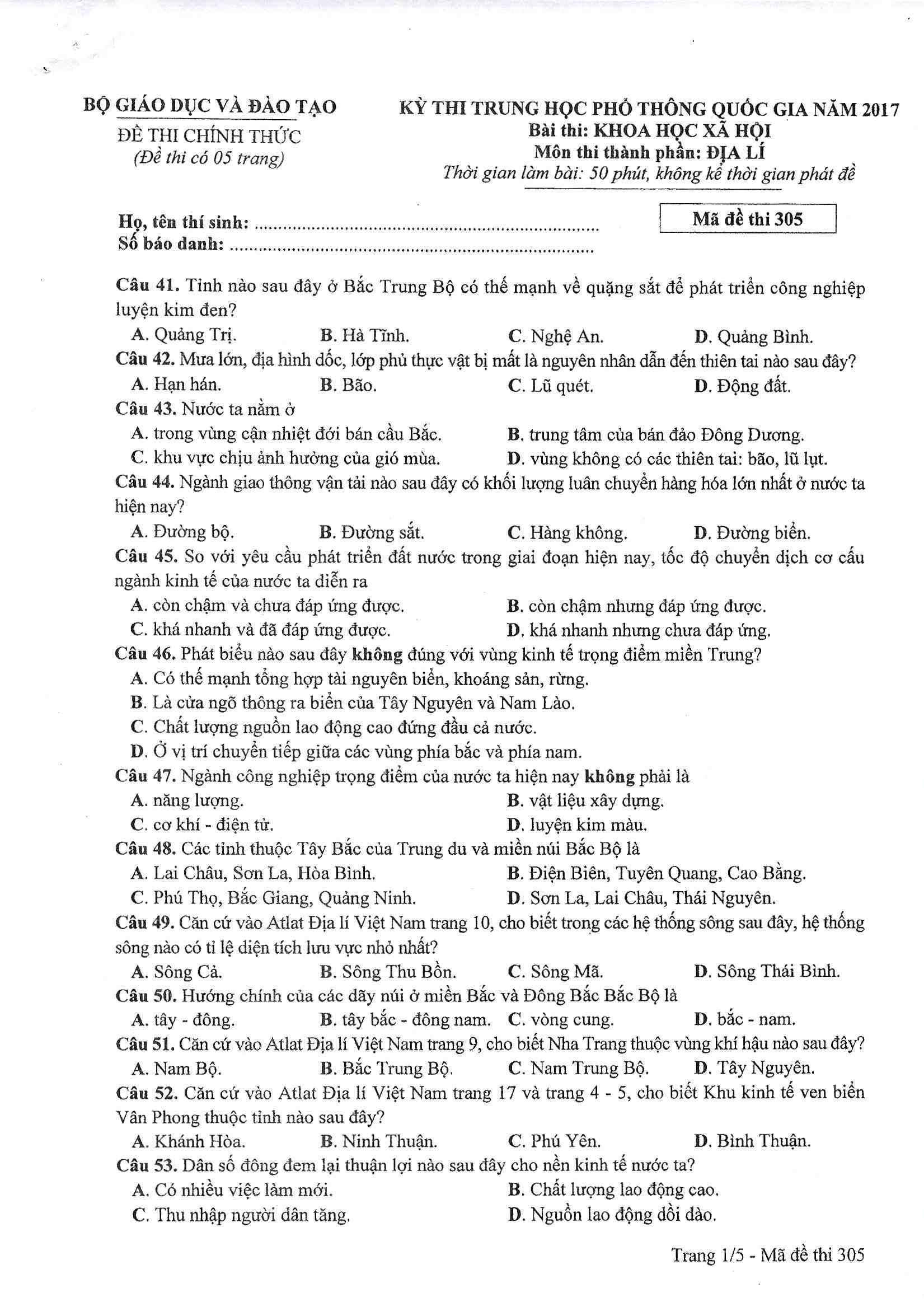 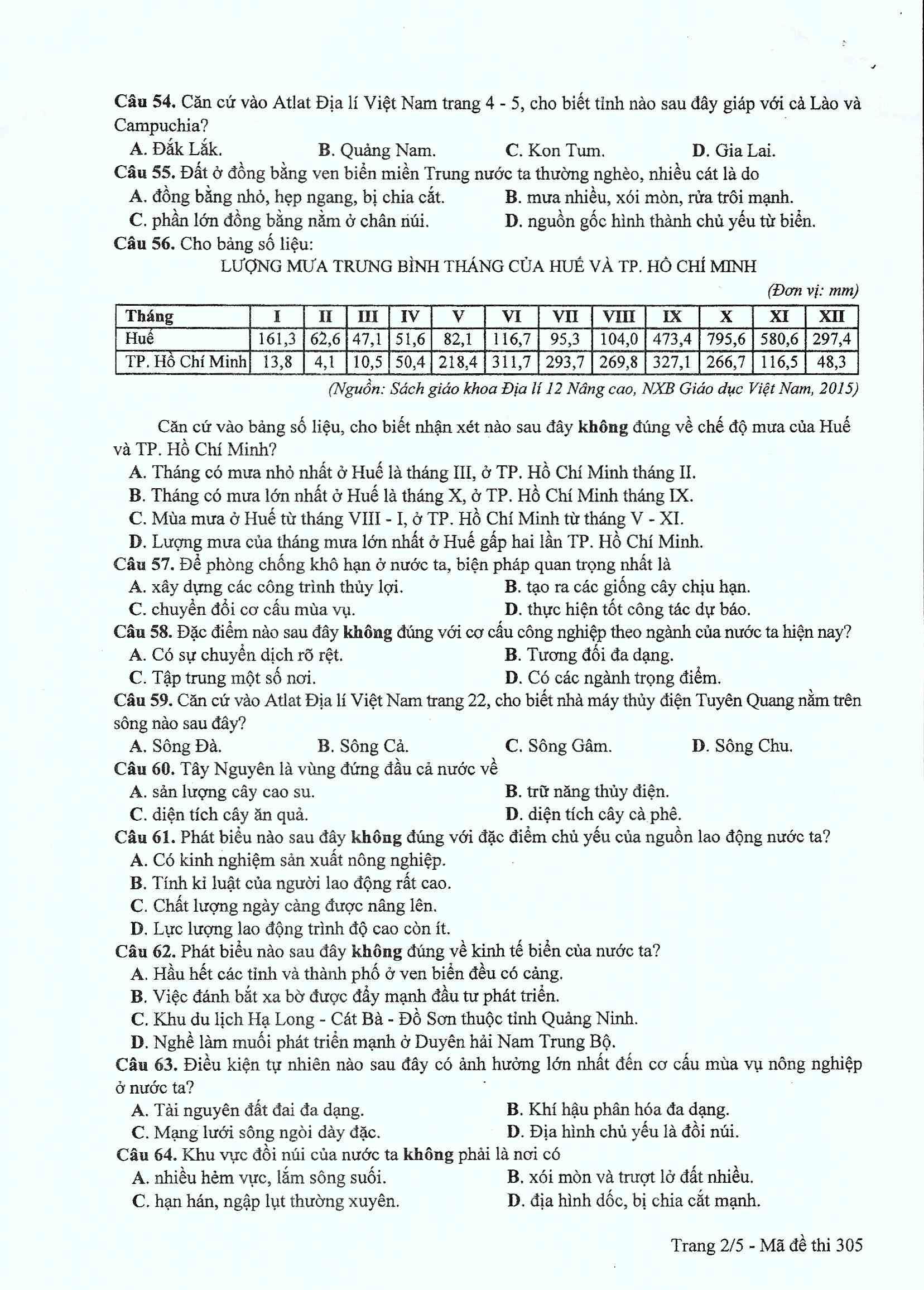 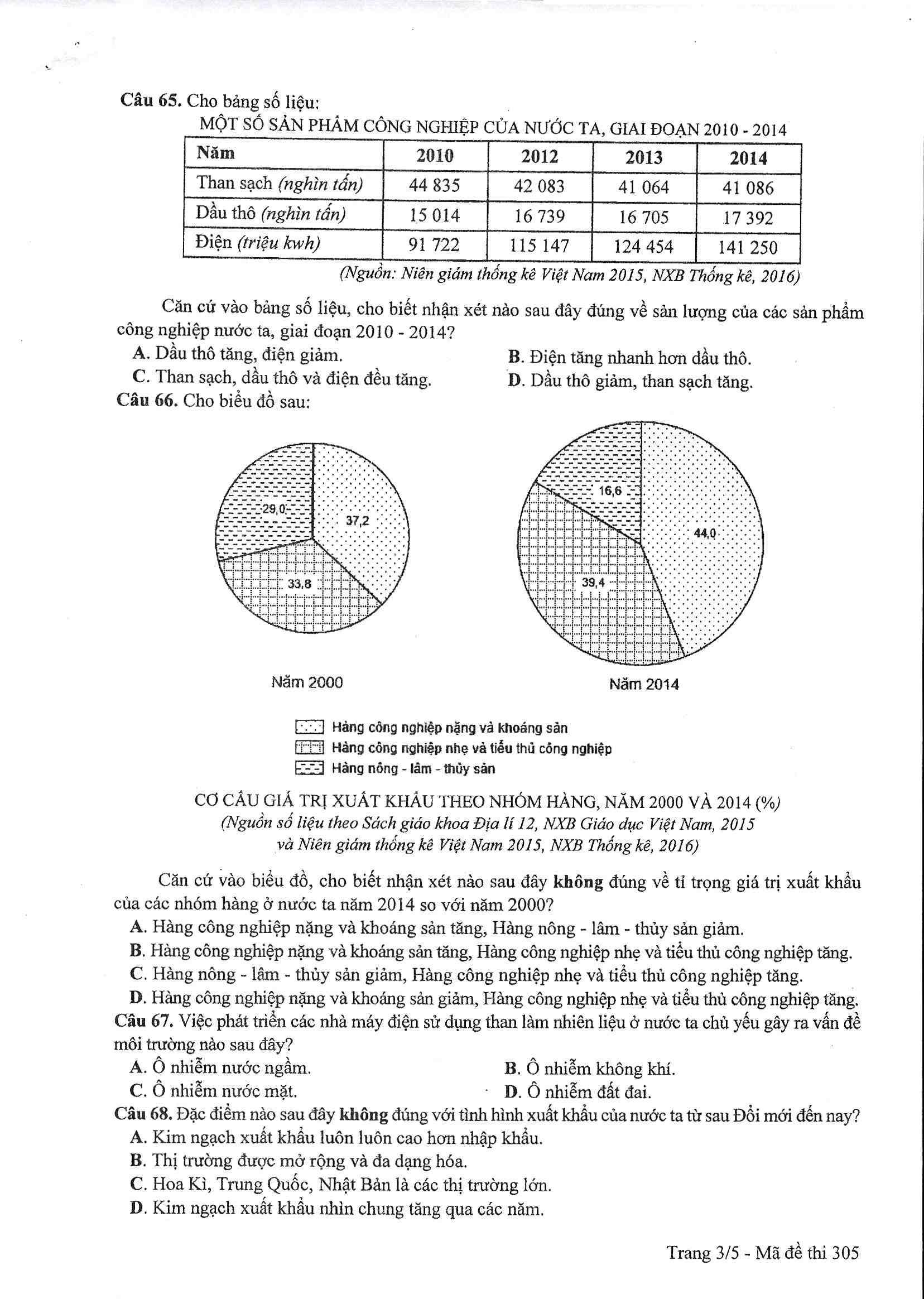 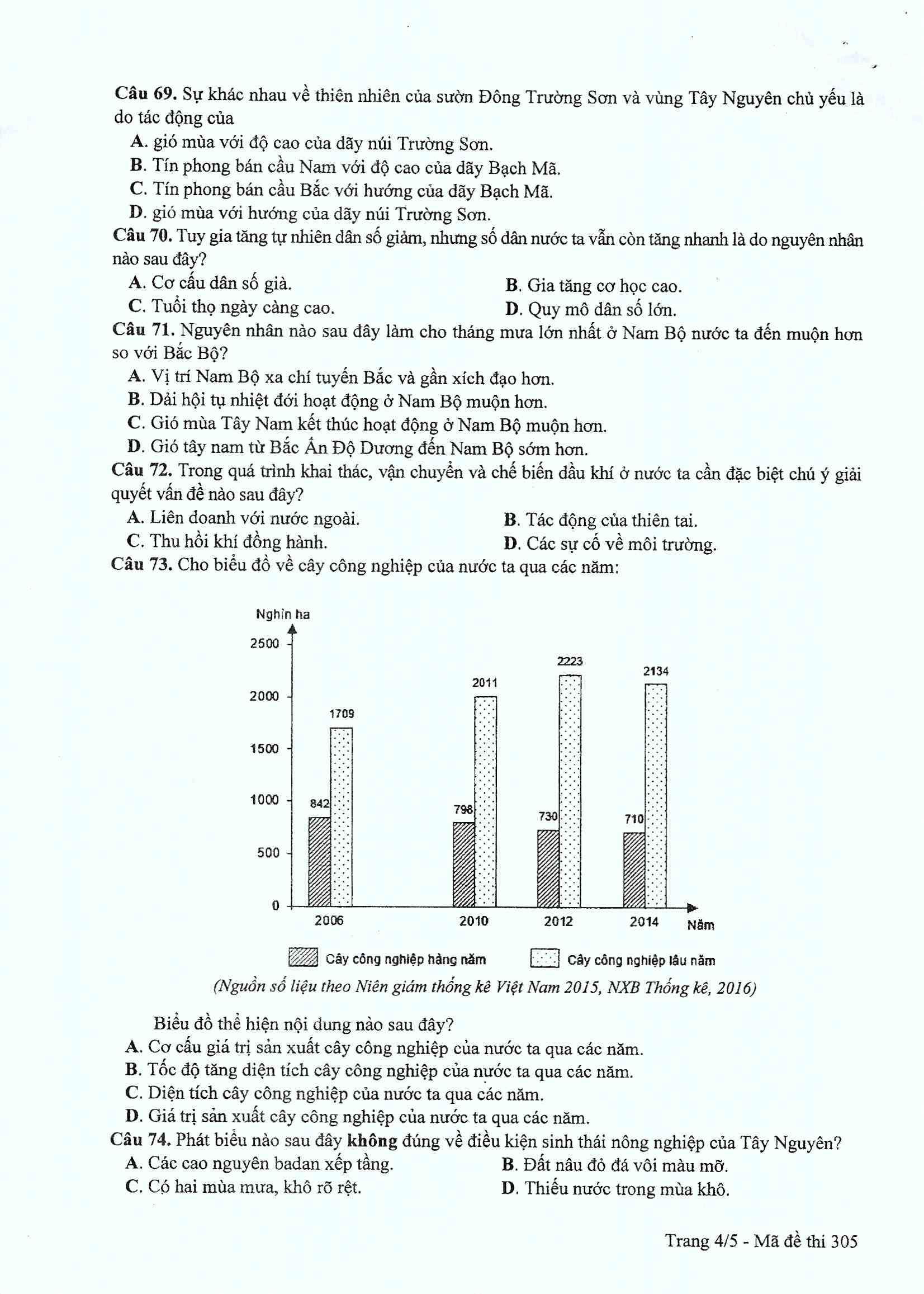 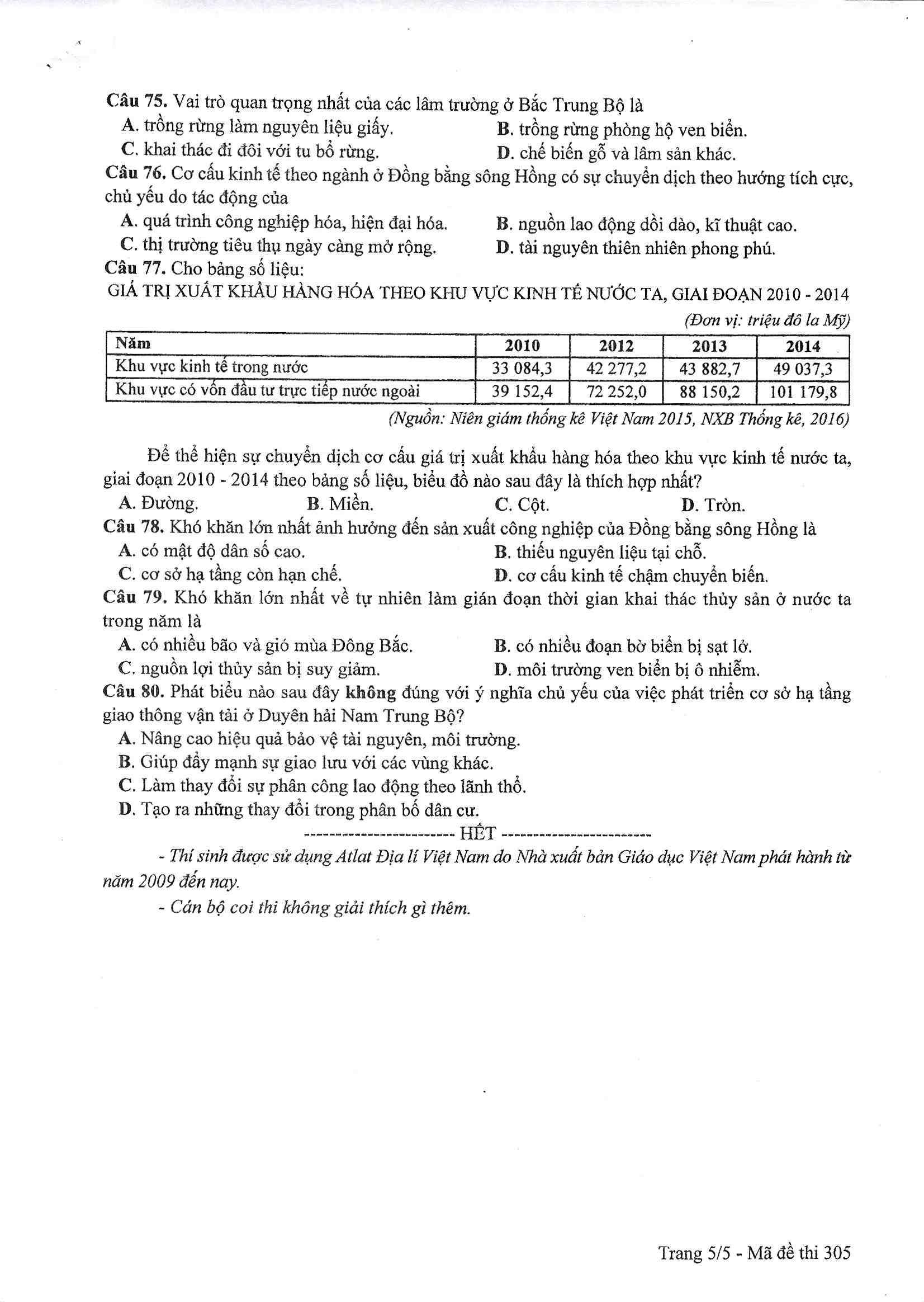 ĐÁP ÁN MÃ ĐỀ 305 – MÔN ĐỊA LÝ THPT QUỐC GIA NĂM 2017CâuĐáp ánCâuĐáp án41B61B42C62C43C63B44D64C45A65B46C66D47D67B48A68A49B69D50C70D51C71B52A72D53D73C54C74B55D75C56D76A57A77B58C78B59C79A60D80A